Ob'ednávka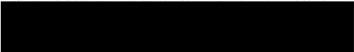 ·1	kredit do frankovacího stroje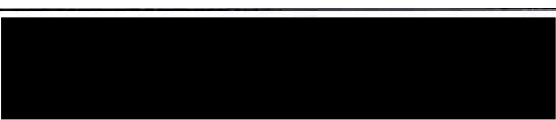 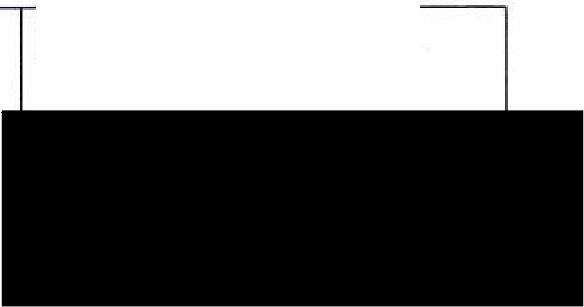 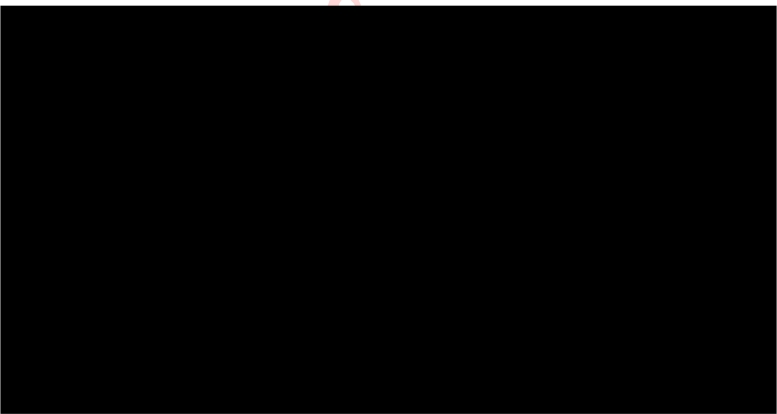 Tisk: OSSCELN